ЧЕРКАСЬКА ОБЛАСНА РАДАГОЛОВАР О З П О Р Я Д Ж Е Н Н Я18.11.2021                                                                                      № 486-рПро внесення змін до розпорядженняголови обласної ради від 21.10.2021 № 443-рВідповідно до статті 59 Закону України «Про місцеве самоврядування 
в Україні», враховуючи Положення про конкурсний відбір претендентів на зайняття посад керівників підприємств, установ, закладів спільної власності територіальних громад сіл, селищ, міст Черкаської області, затверджене рішенням обласної ради від 19.02.2021 № 5-14/VІІІ, у зв’язку 
зі смертю Бондаренка І.І., начальника управління об’єктами спільної власності територіальних громад області виконавчого апарату Черкаської обласної ради: внести до складу конкурсної комісії з проведення конкурсного відбору претендентів на зайняття посади директора Смілянського дитячого будинку-інтернату, затвердженого розпорядженням голови обласної ради 
від 21.10.2021 № 443-р «Про утворення конкурсної комісії з проведення конкурсного відбору претендентів на зайняття посади директора Смілянського дитячого будинку-інтернату» (далі – комісія), такі зміни:виключити зі складу комісії БОНДАРЕНКА Ігоря Івановича – начальника управління об’єктами спільної власності територіальних громад області виконавчого апарату Черкаської обласної ради;включити до складу комісії ВОДОЛАЗА Андрія Івановича – головного спеціаліста відділу з питань оренди управління об’єктами спільної власності територіальних громад області виконавчого апарату Черкаської обласної ради. Голова								А. ПІДГОРНИЙ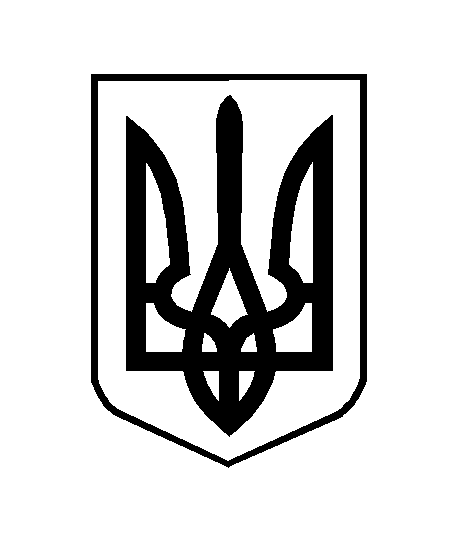 